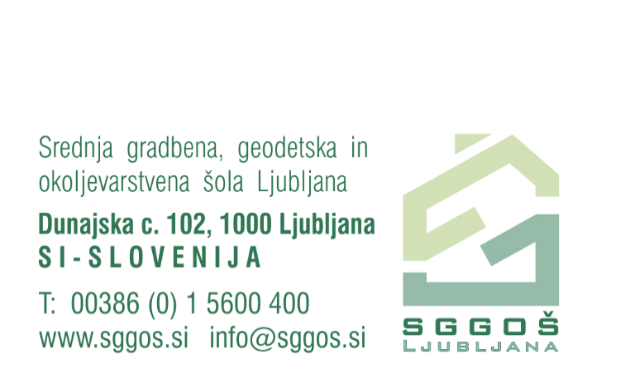 UČITELJSKI ZBOR UPRAVLJALEC TEŽKE GRADBENE                                    MEHANIZACIJEPREDMETletnikletnikletnikslovenščina Juvan Berič KsenijaJuvan Berič KsenijaJuvan Berič Ksenijaangleščina/nemščina Matej Mandeljc/ Ksenija ŠajnMatej Mandeljc/ Ksenija ŠajnMatej Mandeljc/ Ksenija Šajnmatematika Djokić DimitrijeDjokić DimitrijeDjokić Dimitrijeumetnost Vogrič Matjananaravoslovje Križnar BorutKrižnar Borutdružboslovje Repar AlmaRepar Almagradbeništvo Postolova Biljana TEOŽakelj Franci PRAMaja Štembal Capuder TEOŽakelj Franci PRAMaja Štembal Capuder TEOŽakelj Franci PRAstrokovno risanje Maja Štembal Capuderosnovna gradbena tehnologijaPostolova Biljana TEOKotnik Srečko PRAPetra Žirovnik Grudnik TEOKotnik Srečko PRAPetra Žirovnik Grudnik TEOKotnik Srečko PRAupravljanje težke gradbene mehanizacije Jurček Robert TEOTrček Silvo PRAKorun Robert PRAJurček Robert TEOTrček Silvo PRAKorun Robert PRAJurček Robert TEOTrček Silvo PRAKorun Robert PRAupravljanje lahke gradbene mehanizacije Jurček Robert TEOTrček Silvo PRAKorun Robert PRABeton in ABPostolova Biljana TEOBrunček JankoPRAOK dela in poklici v gradbeništvuBrunček JankoOK motoroznanstvoJurček RobertOK lahka gradbena mehanizacijaTrček SilvoKorun Robert OK podjetništvoDebevc MihaPraktično usposabljanje z delomDebevc MihaDebevc MihaDebevc Miha